TÍTULO DO RESUMO(Não identificar os autores nesta primeira submisão)J. F. SILVA1*; R. A. SOUZA1, L. B. ALMEIDA2
1Afiliação 1;  2Afiliação 2
*email do apresentadorRESUMO: Insira aqui o resumo do artigo, utilizando fonte Arial, tamanho 12, espaçamento simples e parágrafo justificado. Este Resumo deve ter um único parágrafo, sem recuo de até 250 palavras, descrevendo de forma sucinta o estudo realizado, enfatizando os resultados obtidos e as conclusões, sem citações bibliográficas. Palavras-chave: insira aqui três palavras-chave iniciadas por letras maiúsculas. Use Arial 12 e separe-as por vírgulas. Ex.: Palavra1, Palavra2, Palavra3.Instituição de fomento: inclua aqui a(s) instituição(ões) de fomento (se houver).Ex.: CNPq, FAPESC, IFSC, etc.1 INTRODUÇÃOSeu resumo expandido deve ter de 3 à 4 páginas. Deverá ser escrito num editor de texto à escolha do autor e, após uma criteriosa revisão da língua portuguesa, deve ser submetido na área do usuário no formato pdf. Na introdução apresentar e justificar a importância/relevância do trabalho, com fundamentação teórica. Contextualizar a situação-problema. Apresentar os objetivos do trabalho ao final da introdução denotando possíveis esforços para a caracterização do princípio da indissociabilidade entre ensino, pesquisa e extensão. A partir desta seção, o espaçamento entre linhas é de 1,5 e a primeira linha de todos os parágrafos é deslocada 1,5 cm. As referências devem ser inseridas na seção Referências de acordo com o formato adotado pela ABNT.Tabelas devem ser centralizadas e citadas como Tab. X, onde X é o número em algarismos arábicos na ordem de aparição da tabela no texto, conforme exemplo abaixo. As tabelas devem ser separadas do texto com uma linha simples acima e abaixo das mesmas. O título da tabela deve ser centralizado e posicionado acima da mesma, sem espaçamento.Tabela 1: Título da tabela. Dentro da tabela o espaçamento deve ser simples, sem espaçamento entre linhas. *Fonte: os autores. (Alinhar este item, se presente, à esquerda).As figuras devem apresentar boa qualidade e ser inseridas no texto também separadas por uma linha acima e uma abaixo. Devem estar preferencialmente próximas ao parágrafo onde são citadas. O título da figura deve estar centralizada e posicionada abaixo da mesma, com espaçamento simples.Figura 1: Cabeçalho padrão IFSC.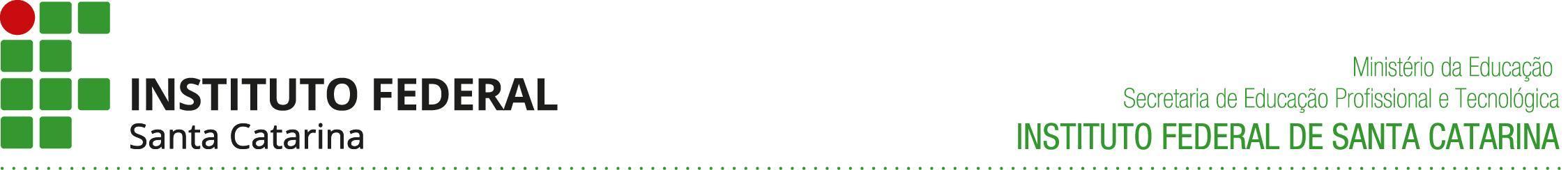 2 METODOLOGIADescrever a metodologia utilizada, de forma detalhada, clara e passível de reprodução; os materiais e métodos utilizados, bem como as etapas de desenvolvimento. Atente para a caracterização dos atores envolvidos (estudantes, setores da sociedade dentre outros).3 RESULTADOS E DISCUSSÃOApresentar os resultados obtidos na experiência prática e sua discussão, relacionando ao que foi anunciado na introdução.4 CONSIDERAÇÕES FINAISDevem informar se foi alcançado o objetivo proposto na introdução e estabelecer o significado do trabalho e sua contribuição para a ciência e a sociedade. Ressaltar a contribuição da atividade na formação profissional dos envolvidos destacando dificuldades, principais alcances e possíveis projeções.REFERÊNCIASRelacionar todas as referências citadas nas demais partes do trabalho, conforme as normas da ABNT.Tratamento/Repetição12311,51,81,421,61,11,6